В целях изучения мнения населения проводился опрос на тему: Какая отрасль бюджетной сферы в приоритете при планировании расходов бюджета?Сроки проведения опроса с 16.08.2021 года по 22.08.2021 года.Количество респондентов (на 22 августа 2021 года) принявших участие в данном опросе составило 85 человека.Опрос проводился через социальную сеть "ВКОНТАКТЕ" (на странице Финансовое управление АМР "Княжпогостский").Выражаем благодарность всем принявшим участие в опросе, за активную жизненную позицию и участие в жизни района.https://vk.com/public131439759?w=wall-131439759_657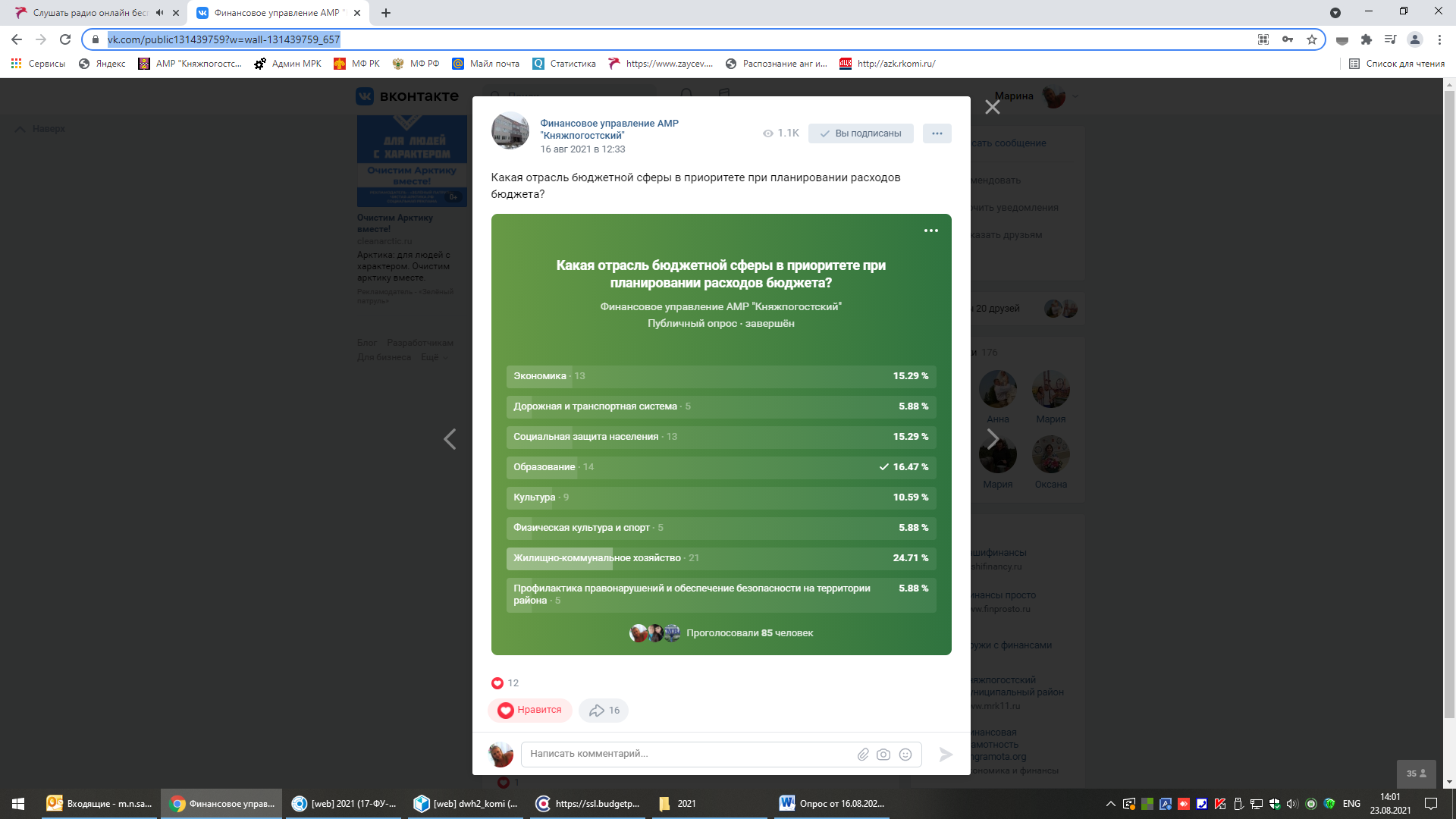 